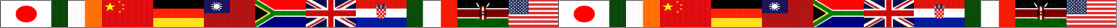 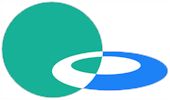 ～此刊物是财团法人冈谷市文化振兴事业团国际交流中心向在住的外国藉市民介绍日本文化和各种便利的生活信息的刊物，每季度一次、1年4回发行。如有疑问请致电右上地址咨询。～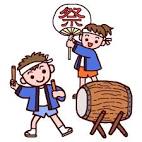 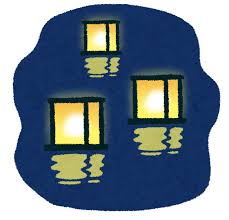 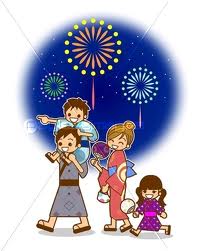 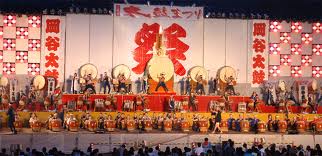 充实快乐一日游  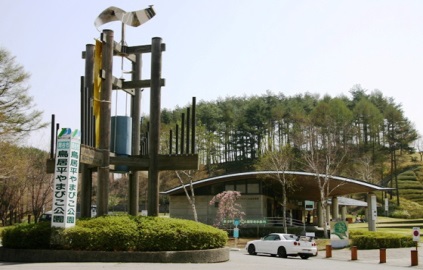 冈谷市的鸟居平やまびこ公园是标高约950～1,020m的山地、从山顶上眺望諏訪湖的景色尽收眼底、天气晴朗时还可以远望到八ケ岳山脉。丰富的绿色资源美丽的自然环境中设置了各种各样的运动设施和游乐设施。这个夏天带上家人、朋友、亲人去やまびこ公园尽情的享受吧！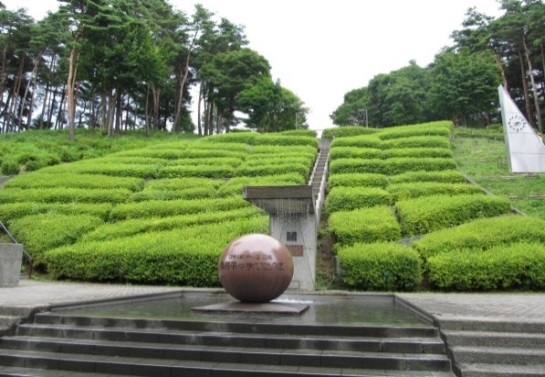 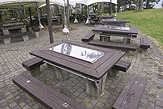 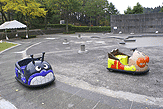 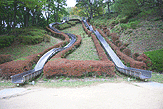 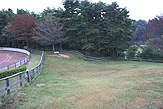 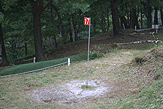 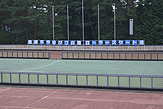 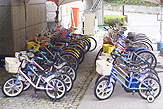 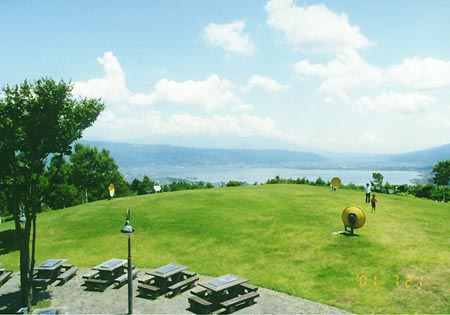 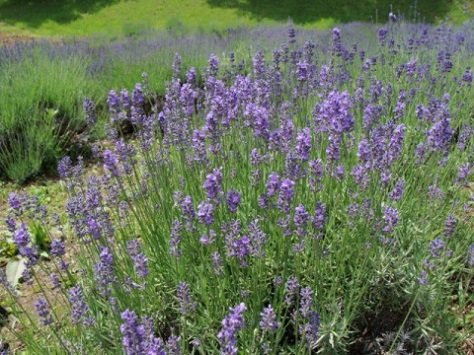 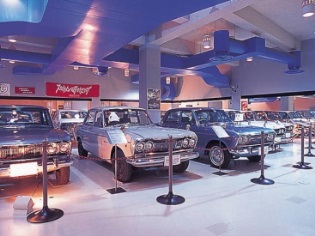 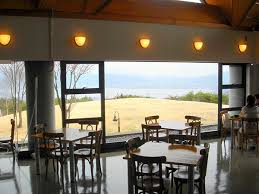 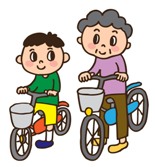 以前自行车是允许在道路的右侧或左侧两方行驶的,但是现在法律规定自行车只能在道路的左侧通行。如果违反了行驶规则时,将会被判处3个月以下徒刑和5万日元以下的罚款。什么是路侧带？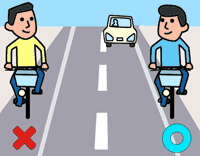 Q：设置了步行者通道的道路时应该在哪里行驶？A：自行车也属于车辆的一种,应该在道路的左侧行驶。属于以下所述的条件时是可以在步行者道路上骑自行车行驶。●设置有「步道通行可」的标志时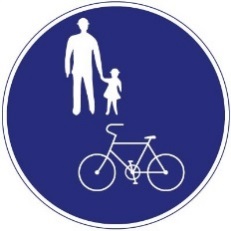 ●不满13岁的儿童和70岁以上的老人或残疾者等人骑自行车行驶的时●在汽车行驶道路上骑车行驶很危险时（道路工事中或者有汽车妨碍通行时・・・等等）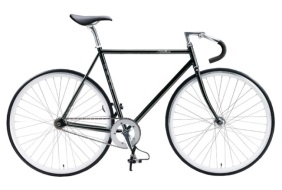 